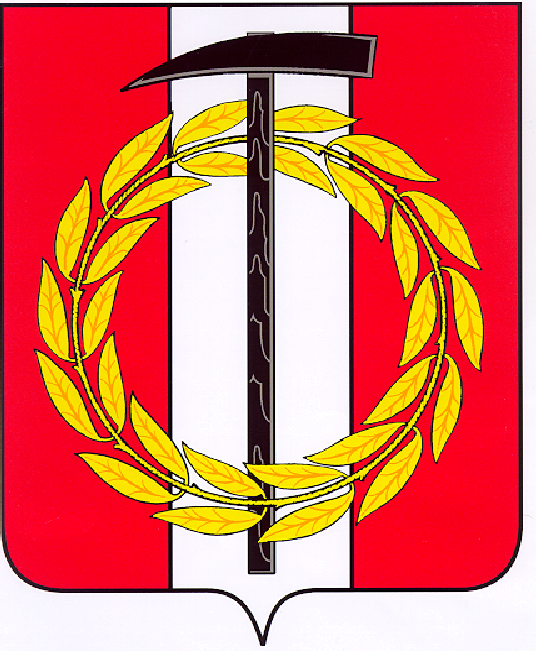 Собрание депутатов Копейского городского округаЧелябинской областиРЕШЕНИЕ       29.03.2023       727от _______________№_____О ходе выполнения муниципальной программы«Обеспечение общественного порядка и противодействие преступности в Копейскомгородском округе» в 2022 годуЗаслушав и обсудив информацию о ходе выполнения муниципальной программы «Обеспечение общественного порядка и противодействие преступности в Копейском городском округе» за 2022 год Собрание депутатов Копейского городского округа Челябинской области РЕШАЕТ:Информацию о ходе выполнения муниципальной программы «Обеспечение общественного порядка и противодействие преступности в Копейском городском округе» за 2022 год принять к сведению (прилагается).Председатель Собрания депутатовКопейского городского округаЧелябинской области                                                                            Е.К. Гиске